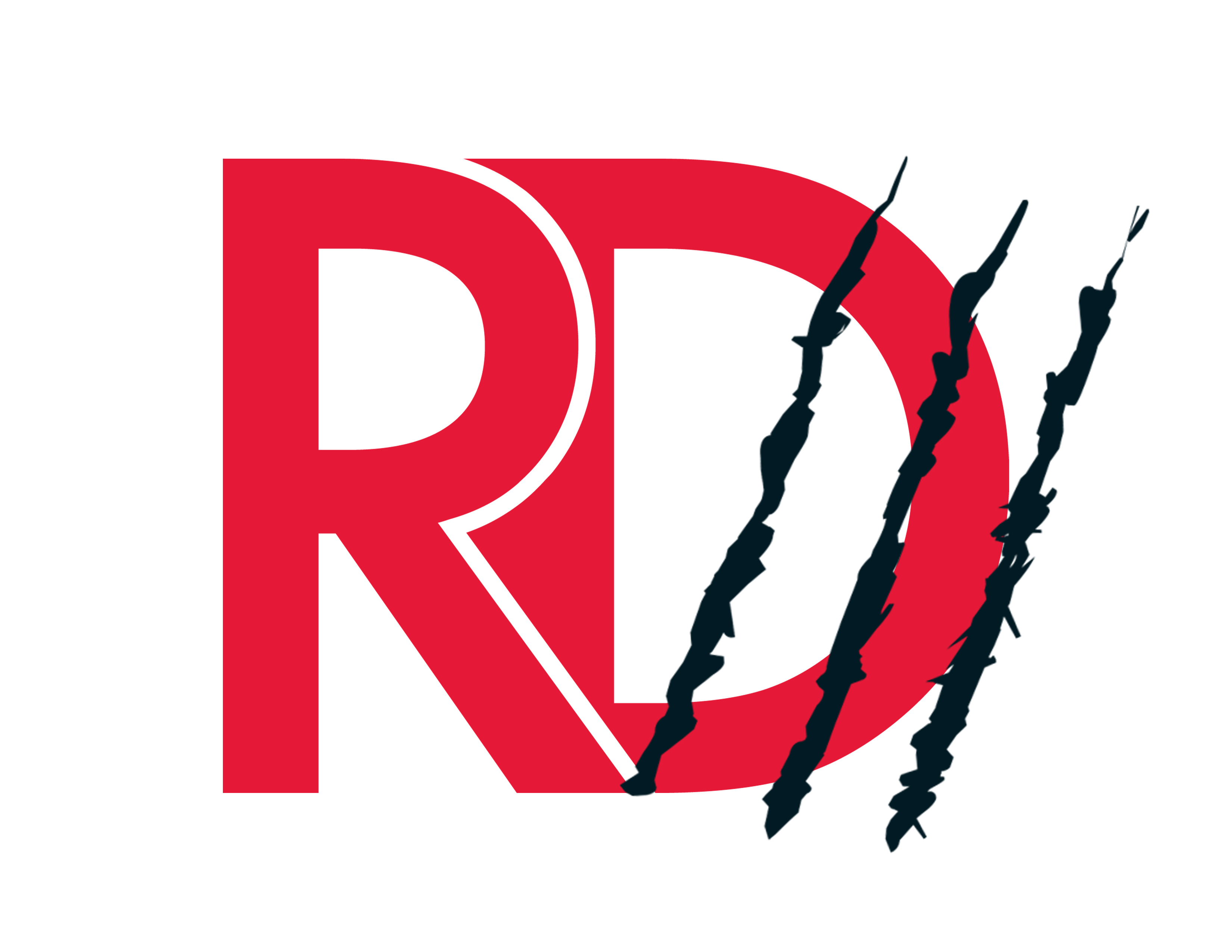 Sponsorship Information for the UH LGBT Alumni Association’s Red Dinner IIISaturday, May 19th 2018The Need Is Real.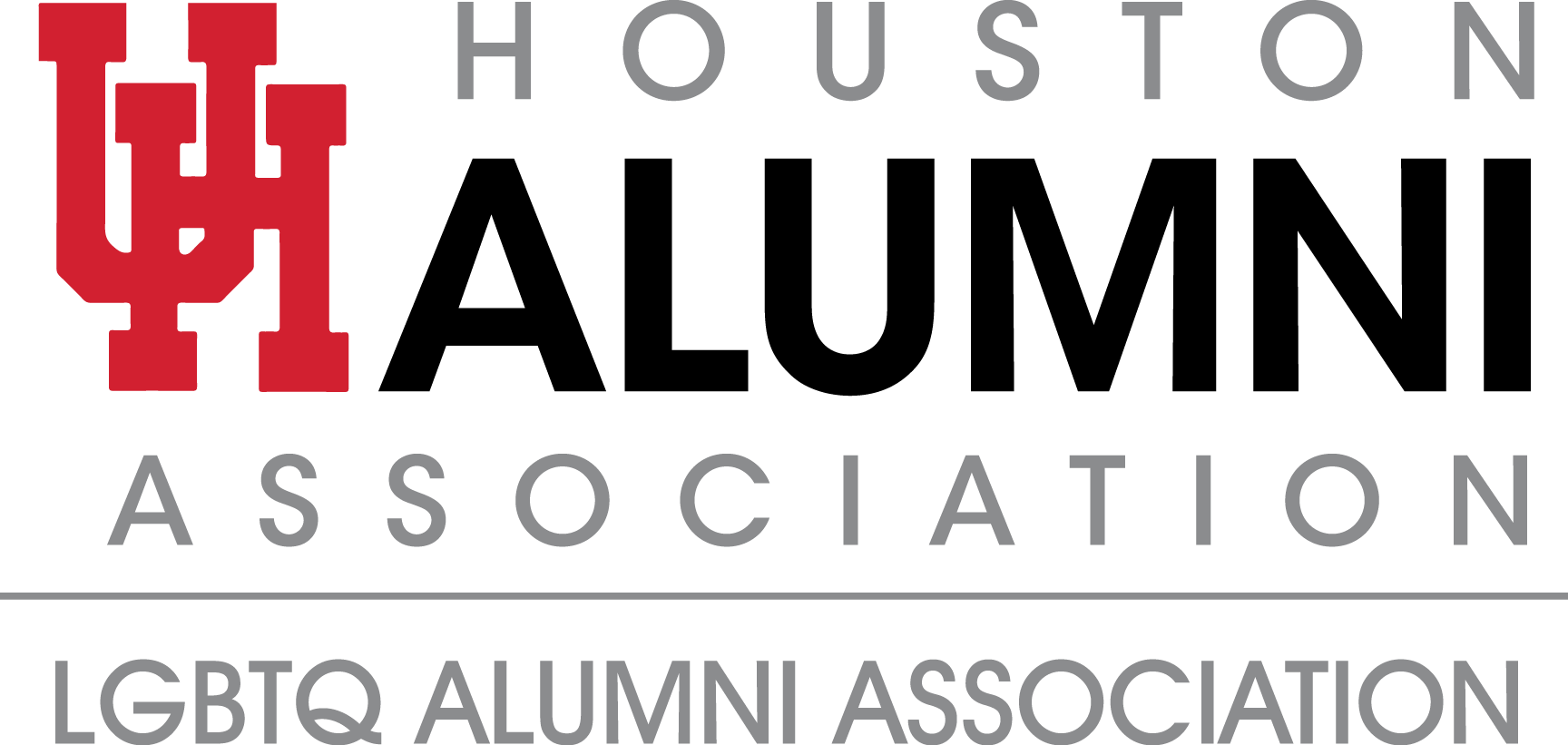 Coming out as your authentic self is a journey for every person. For some it’s a moment of joy and celebration, but for too many UH students, there are unresolved questions and issues.  What are the consequences?  How will my friends and family react? What happens if I get cut off financially?  Every year, students request funding from the University through the UH LGBTQ Resource Center to help them offset the financial crisis brought on by coming out to their families.  But funding for these students is desperately thin, and too many face the struggle of choosing between their education and homelessness.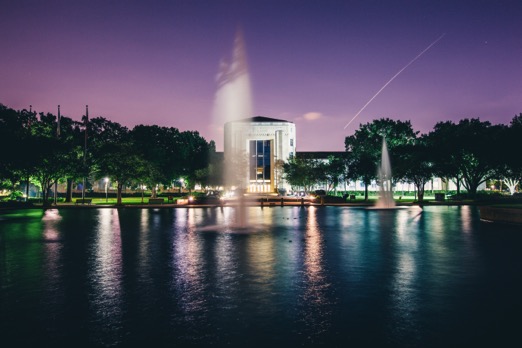 The University of Houston is recognized nationally as an inclusive, welcoming campus, and proudly diverse.  The University has been a champion and ally for LGBTQ students.  But the extraordinary financial and emotional circumstances many students face after they come out are too overwhelming for anyone to overcome.  The UH LGBTQ Alumni Association is determined to offer those students financial resources through a crisis fund so no Cougar ever has to choose between their education and shelter or food or medications.THAT IS A CHOICE NO COUGAR SHOULD EVER BE FORCED TO MAKE.You Can Help.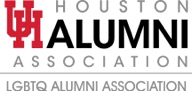 Join us in providing financial solutions to UH students who are facing these impossible situations.  No one should lose their opportunity for an education because they come out as their true self.  Red Dinner is the annual fundraising gala for the University of Houston LGBTQ Alumni Association benefiting UH students who have been financially affected as a result of their sexual identity or expression.  Last year at Red Dinner II, we successfully raised over $40,000! These funds help reduce the economic impact to UH LGBTQ students whose families terminate financial support when they “come out” as their authentic persons. Further, they allowed us to create an LGBTQIA+ scholarship program where we could empower students within the community based on academia and activism.2018 Red Dinner Sponsorship OpportunitiesScarlet Sponsor  $10,000Exclusive Presenting Sponsor for the 2018 UH Red Dinner IIIPremium Seating at GalaExpedient Check-InBranded Advertisement on the Red Dinner III Promotional MaterialsBrand or Logo with link on Red Dinner Website10 VIP Tickets for Pre-Gala reception with Michael SamSocial Media Announcements of supportFull-Page Advertisement in Program10 VIP Tickets to After PartyCrimson Sponsorship  $5,000Branded Advertisement with Red Dinner CampaignBrand or Logo with link on Red Dinner Website10 VIP Tickets for Pre-Gala reception with Michael SamPremium Table Placement at GalaSocial Media Announcements of SupportFull-Page Advertisement in the Program10 VIP Tickets to After PartyRuby Sponsorship  $2,500Branded Advertisement with Red Dinner CampaignBrand or Logo with link on Red Dinner WebsitePreferred Table Placement at Gala for 10Social Media Announcement on supportHalf-page Advertisement in the program10 General Admission Tickets to the After PartyTable Captain  $1,500Preferred Table Placement for 10 at Red Dinner IIIAccess for 2 to the VIP Reception to meet Michael Sam10 General Admission Tickets to the After Party Individual Underwriters $1,000Access for 2 to the VIP Reception to meet Michael SamVIP Admission & Valet for Red Dinner III2 General Admission Tickets to the After PartyNamed Recognition in Program and on the Red Dinner WebsiteAn Exclusive Cougar Gift (courtesy of the UH Alumni Association)For more Information, please contact:Stacey Peterson at SLPeterson837@gmail.comShawn Kuehn at Shawn.Kuehn@gmail.comJoe Rera at jfrera@Central.UH.edu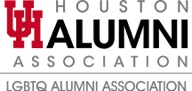 Kevin Hamby at KevinHamby@aol.comThe University of Houston Alumni Association is a 501(c)(3) Non-Profit Organization.